Родительское собрание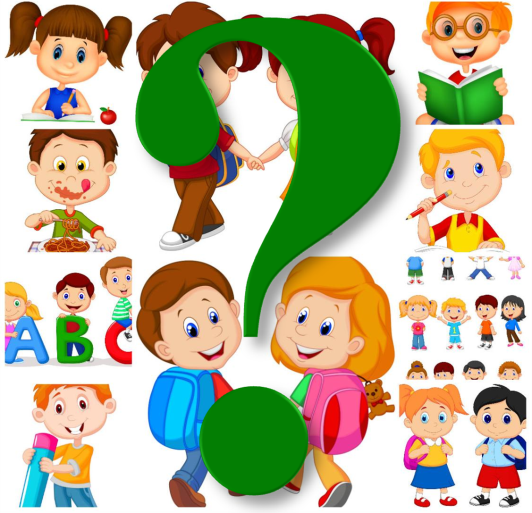 Трудности первоклассников при изучении математики.Подготовила: Гомоль М. А.,учитель – дефектолог.- Неспособность записать число (величину) и дать его (ее) характеристику;- проблемы пространственной ориентировки, неразличение, неправильное называние геометрических фигур, форм окружающего;- смешение математических понятий (периметр и площадь, частное и разность и т.п.);- неспособность установить зависимость между величинами (часть-целое; скорость-время-длина пути при равномерном прямолинейном движении; цена-количество стоимость и др.), решить текстовую задачу в 1-2 действия;- неумение пользоваться математической терминологией;- неумение применить алгоритм (способ, прием) выполнения арифметического действия;- неумение использовать свойства арифметических действий при выполнении вычислений;- неспособность установить порядок действий в числовом выражении и найти его значение с использованием изученных алгоритмов;- проблемы в понимании математических отношений (больше/меньше, выше/ниже, дороже/дешевле; «больше/меньше на…», «больше/меньше в …», «на сколько (во сколько раз) больше/меньше» и др.).